PREDSEDA NÁRODNEJ RADY SLOVENSKEJ REPUBLIKYČíslo: 1546/2003-sekr.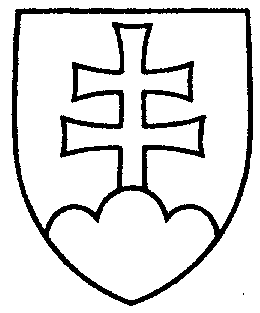 303ROZHODNUTIEPREDSEDU NÁRODNEJ RADY SLOVENSKEJ REPUBLIKYz 25. júla 2003o pridelení zákona z 3. júla 2003, vráteného prezidentom Slovenskej republiky 
na opätovné prerokovanie Národnou radou Slovenskej republiky na prerokovanie výborom Národnej rady Slovenskej republiky	Podľa § 90 ods. 2 zákona Národnej rady Slovenskej republiky č. 350/1996 Z. z. 
o rokovacom poriadku Národnej rady Slovenskej republiky v znení neskorších predpisov	A. p r i d e ľ u j e m	zákon z 3. júla 2003, ktorým sa dopĺňa zákon Slovenskej národnej rady 
č. 73/1986 Zb. o umelom prerušení tehotenstva v znení zákona Slovenskej národnej rady 
č. 419/1991 Zb., vrátený prezidentom Slovenskej republiky na opätovné prerokovanie Národnou radou Slovenskej republiky (tlač 330), doručený 23. júla 2003	na prerokovanie	Ústavnoprávnemu výboru Národnej rady Slovenskej republiky 	Výboru Národnej rady Slovenskej republiky pre zdravotníctvo aVýboru Národnej rady Slovenskej republiky pre ľudské práva, národnosti a postavenie žien;	B. u r č u j e m	1. ako gestorský Výbor Národnej rady Slovenskej republiky pre zdravotníctvo 
s tým, že Národnej rade Slovenskej republiky podá správu  o výsledku prerokovania vráteného zákona vo výboroch,	2. lehotu na prerokovanie vráteného zákona vo výboroch do 28. augusta 2003 
a v gestorskom výbore do 4. septembra 2003.	Pavol   H r u š o v s k ý   v. r.